O pohár starosty SDH Bohunic18. května 2013Ráno jsme se vzbudili do deštivého počasí. Sešli jsme se u hasičky již v 6,45 hod a vyrazili do Bohunic. Když jme dojeli na místo, tak jsme zjistili, že už je tady po dešti. Tentokrát jedeme jen s jedním družstvem a to staršími žáky.Na nástupu zjišťujeme, že závod bude probíhat jen jedním pokusem. Nám to vyhovuje, protože většinou míváme první pokus lepší než ten druhý. Vše nám vyšlo podle plánu a umístnili jsme se na 2. místě z 10 družstev.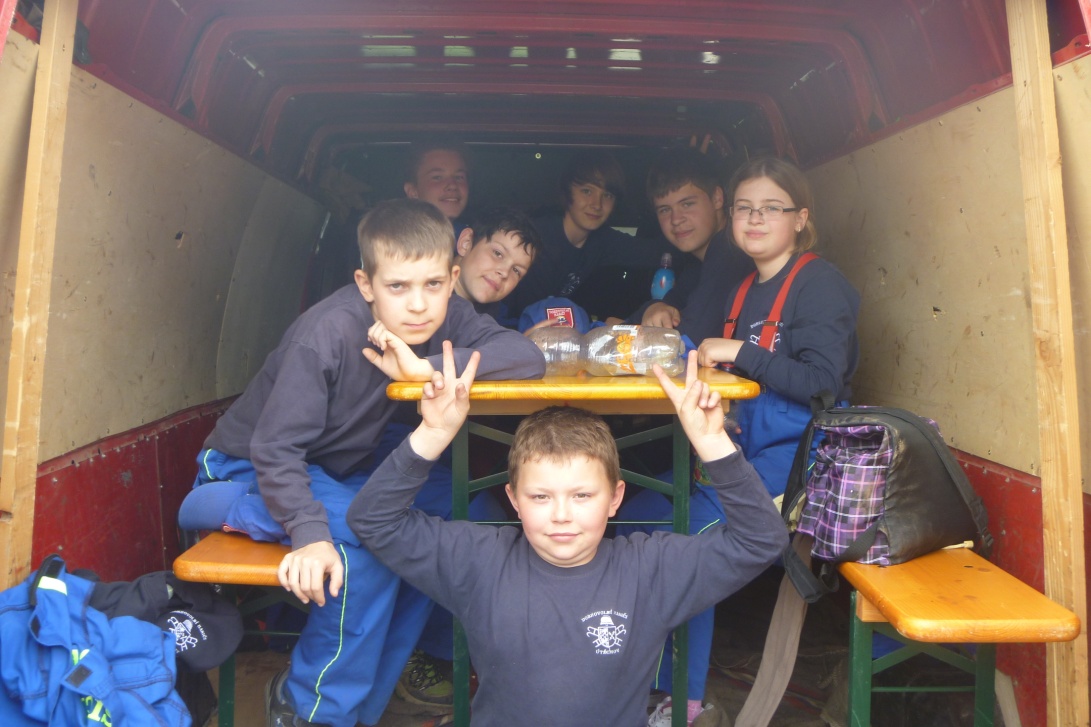 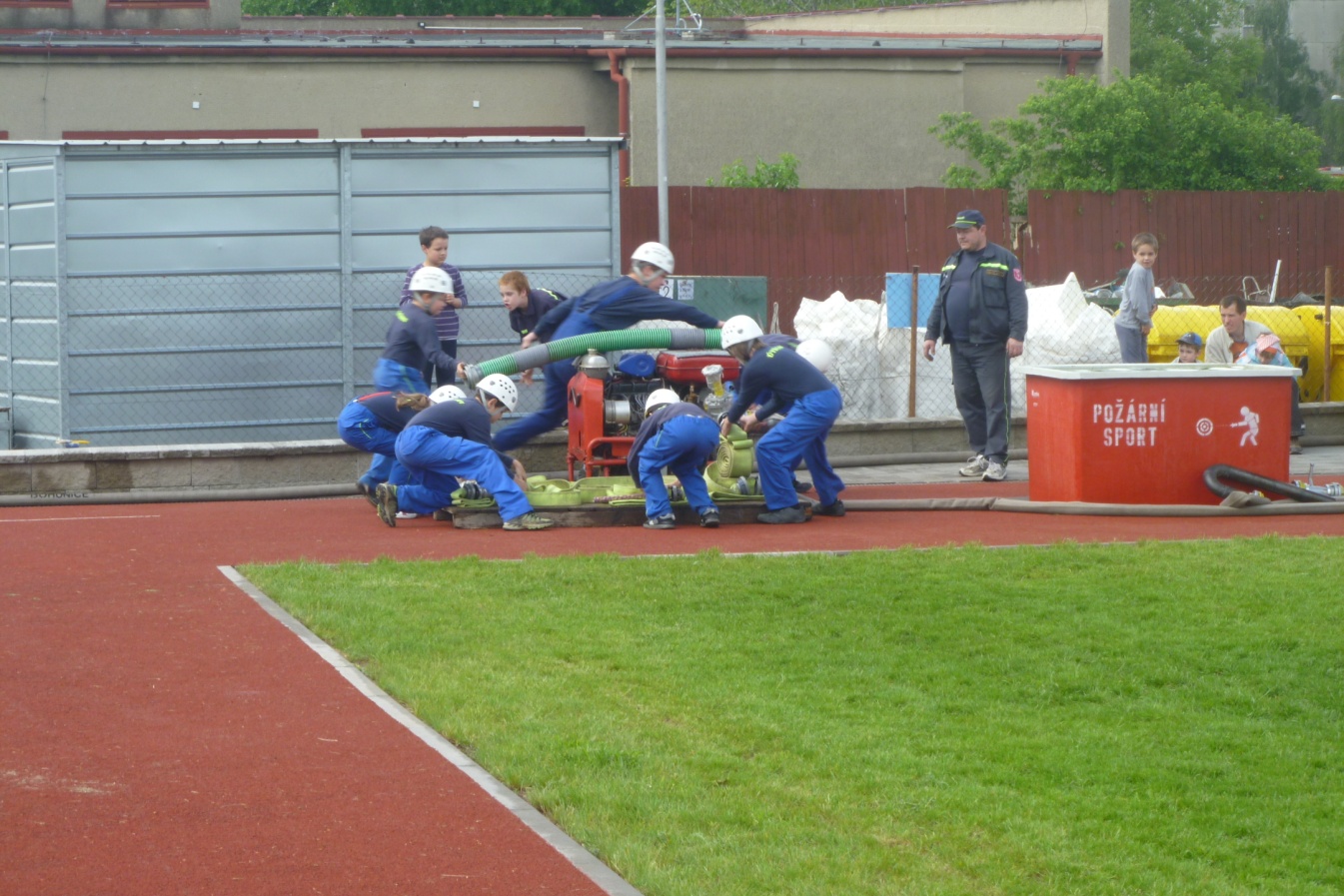 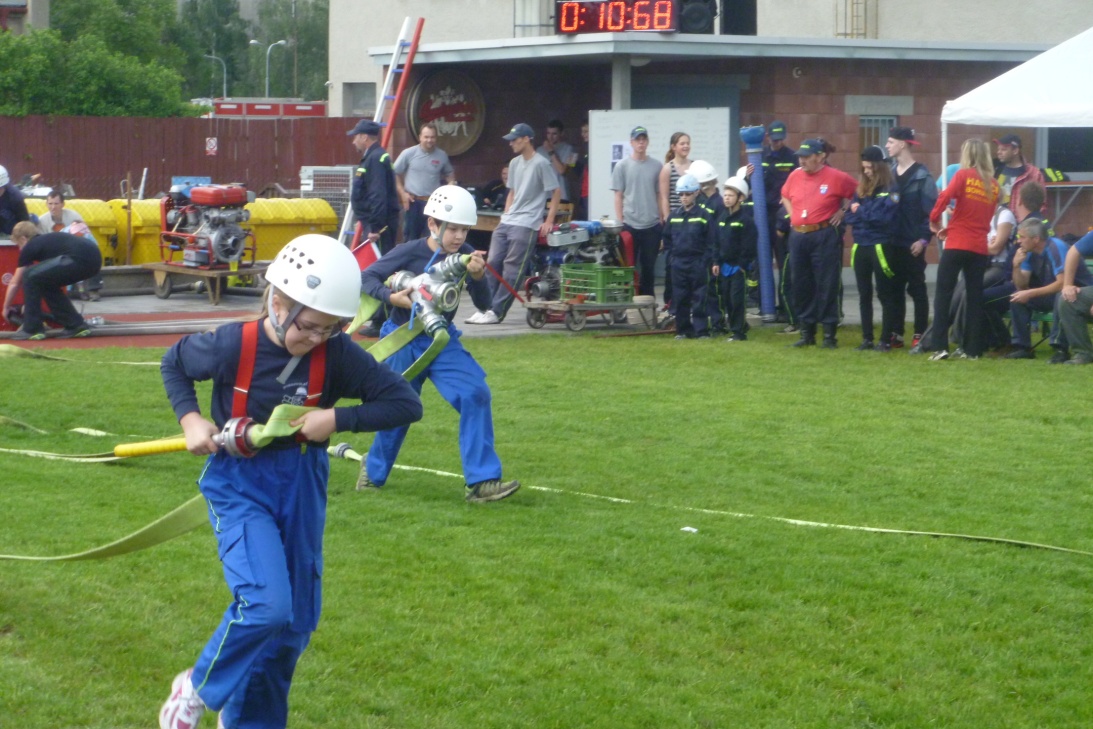 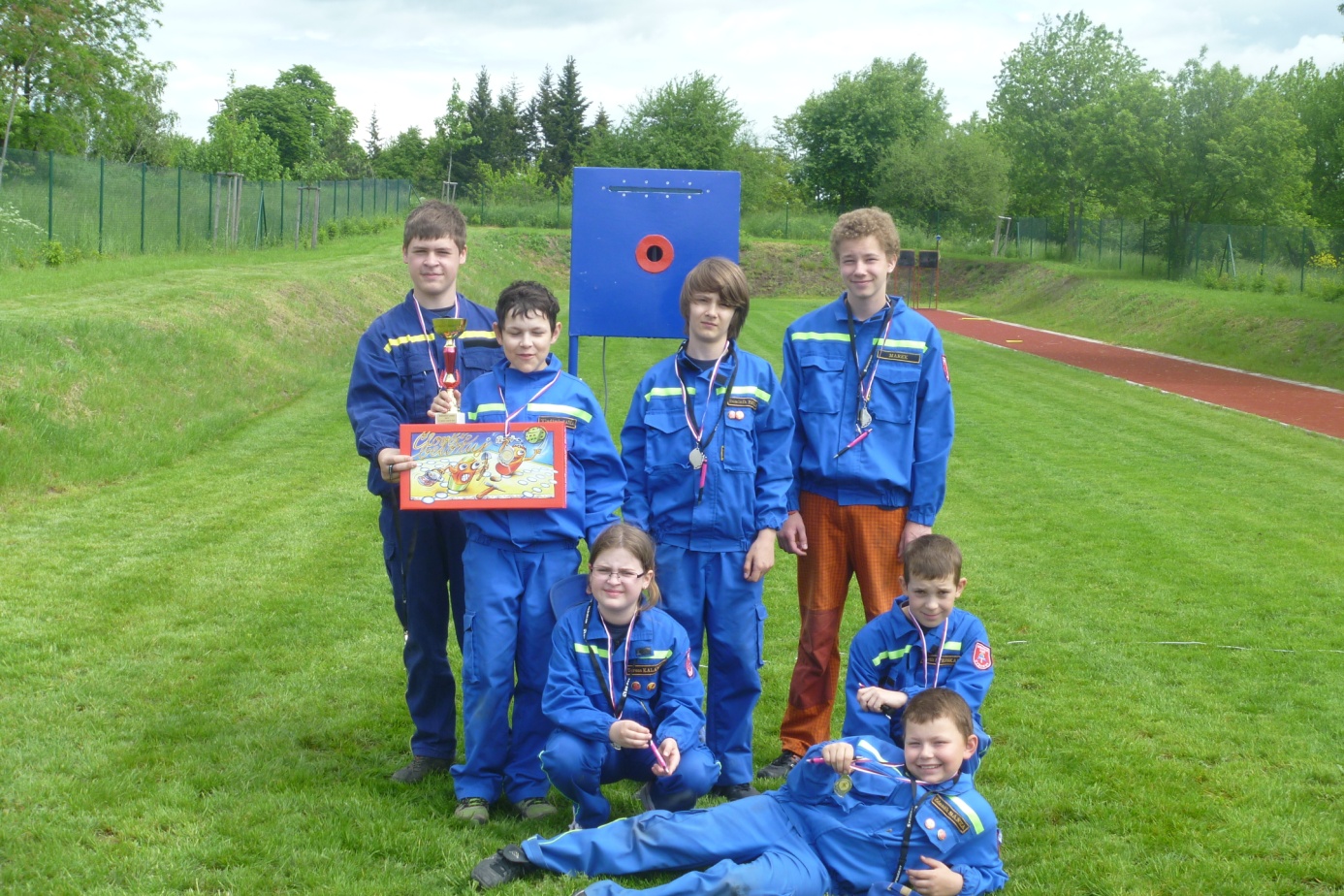 zapsala Lucie SáňkováDružstvočaspořadíBohunice A19,631.Útěchov21,722.Bosonohy21,733.Bohunice B23,974.Slatina25,245.Královo Pole A25,436.Jundrov28,667.Vinohrady30,478.Královo Pole B35,999.Chrlice53,4310.